BAL BHARATI PUBLIC SCHOOL SECTOR-14, ROHINI, DELHI                         CLASS-2 _ ENGLISH _ GRAMMAR (PAST TENSE)Use the past tense of the verbs in the box to fill in the blanks.go     play      ring      eat    give   cook    paint    run     buy   win  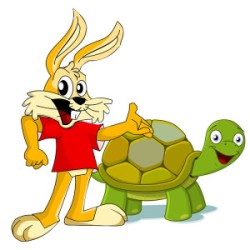  The tortoise______ the race.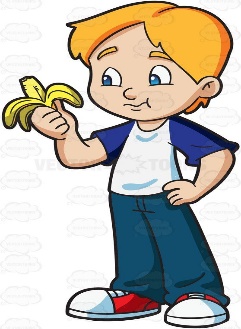  I _____ banana in the morning.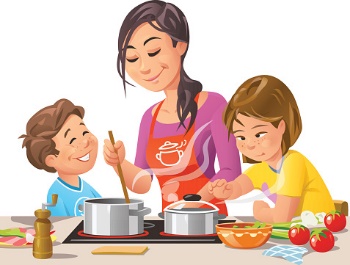  My mother________ yummy food.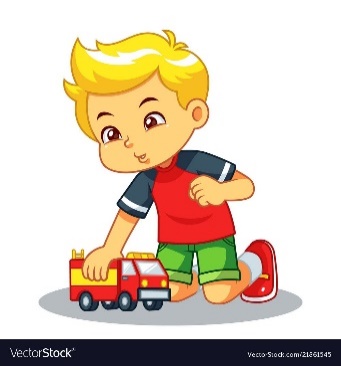  Amit _______ his toy to play.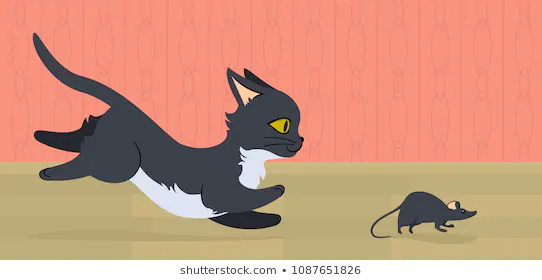  The cat______ after the rat.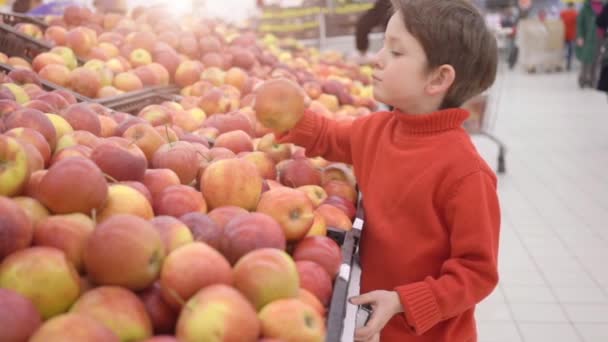   Karan ______ to the market yesterday.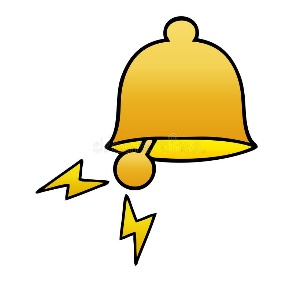  The bell________ loudly.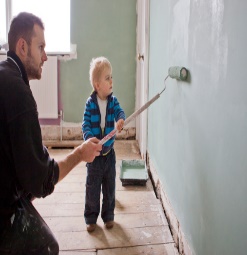   My father _________ the house.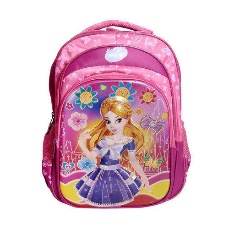     Tina ________ a new school bag.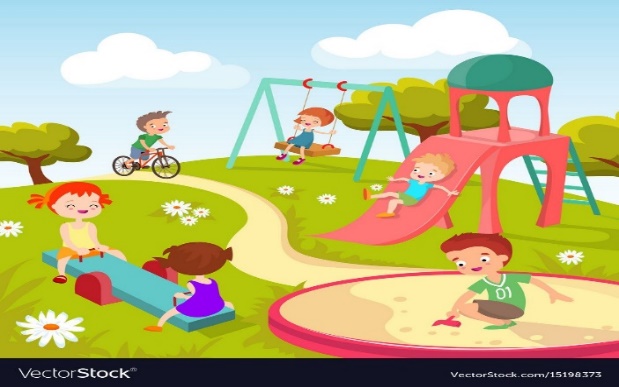 The children_________ in the park.